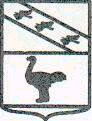 Льговский Городской Совет депутатов Р Е Ш Е Н И Еот 12.03.2014     № 17                                                                            		   г. ЛьговО внесении измененийв Положение о Ревизионной комиссии города Льгова, утверждённое Решением Льговского Городского Совета депутатов от 05.02.2013 №3С целью приведения Положения о Ревизионной комиссии города Льгова в соответствие с требованиями Федерального закона от 05.04.2013 № 44-ФЗ «О контрактной системе в сфере закупок товаров, работ, услуг для обеспечения государственных и муниципальных нужд», руководствуясь им, а также статьёй 265 Бюджетного кодекса Российской Федерации, статьей 38 Федерального закона от 06.10.2003 N 131-ФЗ "Об общих принципах организации местного самоуправления в Российской Федерации", Уставом муниципального образования "Город Льгов" Курской области, Льговский Городской Совет депутатов РЕШИЛ:Внести следующие изменения в Положение о Ревизионной комиссии города Льгова:	- пункт 6 статьи 9 «Полномочия Ревизионной комиссии» изложить в следующей редакции: «6) осуществление функций в сфере закупок, предусмотренных статьёй 98 Федерального закона от 05.04.2013 № 44-ФЗ «О контрактной системе в сфере закупок товаров, работ, услуг для обеспечения государственных и муниципальных нужд»;».2.   Настоящее решение вступает в силу со дня его опубликования. Глава городаЮ.В. Северинов